MATEMATIČKI KUTAK   (7.razred)5. ZADATAK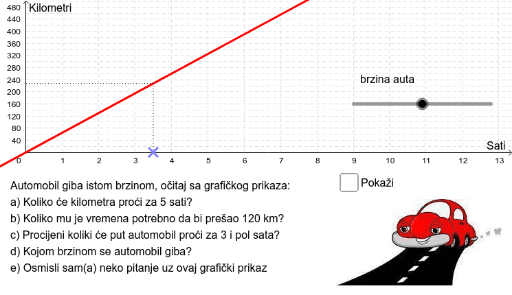 Svaki zadatak nosi 1 bod.Rok za predaju radova je 11.11.2019.Radove predajte učiteljima matematike ili ih ubacite u kutije za „Matematički kutak“ u učionicama 
Matematika 1 ili Matematika 2.Ne zaboravite se potpisati na svoje radove.SRETNO I ZABAVITE SE! Učitelji matematike OŠ braće Radića Pakrac